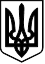 УкраїнаПоздимирський навчально-виховний комплекс«Загальноосвітня школа I-II ступенів-дошкільний заклад»         Червоноградськоі міськоі ради Львівської області  с.Поздимир 80216, тел.0689252737                                 e-mail: nvkpozdymyr@gmail.com ЄРДПОУ 2237555125.03.2022 №01-12/      Атестаційна комісія ІІ рівня                                                                                                                                                                                                                                                                                                                                             Червоноградської  міської радиЛюбови Горбай,                                                                                                                                                              голови атестаційної комісії І рівня                                                                                 Поздимирського НВККЛОПОТАННЯ      Атестаційною комісією І рівня Поздимирського НВК 24.03.2022р. прийняті рішення:1.про відповідність займаній посаді вчителя фізики Гук Софії Василівні та про атестацію її на відповідність раніше присвоєній кваліфікаційній категорії «спеціаліст вищої категорії», на відповідність раніше присвоєному  педагогічному званню «старший учитель»;2.про відповідність займаній посаді вчителя німецької мови Покотило Галини Володимирівни та про атестацію на присвоєння їй кваліфікаційної категорії       « спеціаліст вищої категорії»;3. про відповідність займаній посаді вчителя початкових класів Скуби Оксани Григорівни та на відповідність раніше присвоєному  педагогічному званню «старший учитель»Атестаційною комісією І рівня Поздимирського НВК встановлено,що професійна діяльність вказаних педагогів відповідає вимогам П.П. 4.6.,5.3.Типового положення про атестацію педагогічних працівників. На підставі вищесказаного, керуючись вимогами П. 2.12. Типового  положення про атестацію педагогічних працівників, затвердженого наказом МОН України від 06.10.2010р. № 930, зареєстрованого в Міністерстві юстиції України 14.грудня 2010р. за № 1255/18550,із змінами,внесеними аказом МОН,молоді та спорту України 20.12 . 2011р. №1473,наказом МОН України 08.08.2013р. №1135 атестаційна комісія І рівня Поздимирського НВК порушує клопотання про:атестацію вчителя фізики Гук Софії Василівні  на відповідність раніше присвоєній кваліфікаційній категорії «спеціаліст вищої категорії», на відповідність раніше присвоєному  педагогічному званню «старший учитель»;       2) присвоєння вчителю німецької мови Покотило Галині Володимирівні                                                             кваліфікаційної категорії  « спеціаліст вищої категорії»;        3) атестацію вчителя початкових класів Скуби Оксани Григорівни  на відповідність раніше присвоєному  педагогічному званню «старший учитель»Додатки:Витяг з протоколу засідання атестаційної комісії І рівня Поздимирського НВК від 24.03.2022р. № 4.Атестаційний лист вчителя фізики Гук С.В.Атестаційний лист вчителя німецької мови Покотило Г.В.Атестаційний лист вчителя початкових класів Скуби О.Г.Наказ про результати  вивчення професійної діяльності Гук С.В., Покотило Г.В., Скуби О.Г.Портфоліо з досвіду учителів Гук С.В., Покотило Г.В., Скуби О.Г. Голова атестаційної комісії                                                                                                                    І рівня Поздимирського НВК                                          Л.Горбай